地球の子供食堂と宿題Cafe利用申し込み書No.　　　　　　　　(保護者の皆様へ)枠内をすべてご記入ください。地球の子供食堂と宿題Cafeについて当施設は、NPO法人Lily&Marry’Sが運営する誰でも利用することができる子供食堂です。中学3年生までは無料で食事をすることができます。 (高校生は300円)バランスの取れた温かい食事を子どもたちがいつでも食べられるような常設の食堂です。 ただご飯を食べる場所というだけでなく、宿題を持ってきて自習してもよし、学習ボランティアにわからないところを教えてもらってもよし、勉強以外の学びもあるような場所となっております。一人でも多くの子どもたちの心の拠り所になるようなあたたかい場所を目指し運営していきます。所在地：新潟市中央区古町通6番町963番地ディーズビル3階電話番号：025-378-3673(㈱ShitamichiHD内)
＊子供食堂に直接連絡する場合はLINEでメッセージいただくとスムーズです→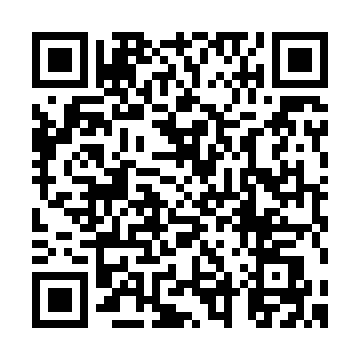 営業日：木曜～火曜(水曜定休日) 16時～20時会員登録について当施設は利用者様が安心して過ごせるよう、不特定多数の状況を避けるため会員制として運営しますので、初回は住所やお名前などを登録していただきます。こちらの申込書に記入いただいた個人情報は、お子様の万が一の際、保護者の方や学校にご連絡させて頂くために利用させていただきます。それ以外に利用者様の同意なく第三者に情報を開示することはありません。なお、中学生以下のお子様は基本的に食事代や会員費などはかかりません。入退室管理について　当施設では、お子様の入退室時間について勤怠管理システム「JOBCAN(ジョブカン)」を利用して確認できるようにしております。お子様がいつ子供食堂に来て、いつ帰ったのかが登録頂いたメールアドレス宛に送られ、マイページでいつでもどこからでも確認することができるようになっております。(お子様にお渡ししたカードの会員番号を、当施設に来た際に入力すると入退室時間が打刻されるようになっています)勤怠管理システムをそのまま活用しているため、マイページには便宜上「出勤・退勤」と表示されますが、入室・退室時間となりますので予めご了承ください。※当施設では送迎は行っておらず、また行き来で生じたいかなる事故や怪我に関する一切の責任を負いかねます。保護者さまの送迎や通所のご指導のほか、ご加入の保険範囲の確認など、お子さまの安全のためのご協力をお願い致します。《子供食堂利用規約》NPO法人Lily&Marry’S（以下、「弊社」といいます。）は、利用者様による地球の子供食堂と宿題Cafeの利用に関し以下のとおり定めます。地球の子供食堂と宿題Cafeは、本規約に同意し、これを遵守する利用者様にのみご利用いただくものとします。本規約に同意せず、またはこれに違反される利用者様には、ご退場いただくことがあります。なお、弊社は、合理的な範囲・方法により、事前に利用者様の承諾を得ることなく、本規約を適宜変更できるものとします。利用者様には、この点についても予めご同意いただきます。1．地球の子供食堂と宿題Cafeは、弊社所定の会員カードを所持する利用者様および当日カードを発行した利用者様がご利用いただけます。会員カードは紛失しないよう大切にお持ちください。2.地球の子供食堂と宿題Cafeは、以下の時間帯にご利用いただく事ができます。

○午後4時～午後8時(水曜日定休日)
※イベントにより時間帯・曜日が変更になる場合があります。3.地球の子供食堂と宿題Cafeの運営上の都合その他の事情により、特定の施設の運営を停止、中止または一部利用制限する場合があります。また、運営の時間についても変更となる場合があります。4. 地球の子供食堂と宿題Cafeは、子供たちが食事・学習・遊戯などを行う施設です。弊社はこどもが楽しく安心して過ごせるよう、施設内でのこどもの安全、最善のセキュリティ機能を提供するよう努めますが、完全なものではないことをご了承ください。なお、利用者様の不注意による盗難や破損事故、怪我や人身事故等が発生した場合、弊社及びその関連会社は一切責任を負いかねますので、予めご了承ください。5.天変地異、関係機関からの指導、その他当社の責めに帰さない事由により利用が中止されたときの損害についても一切の責任を負いません。また、利用者様が、建造物・設備・什器・貸出備品等を棄損・紛失された場合、および、利用者様が本規約に違反したことにより当社もしくは施設が損害を被った場合は、その損害に対して全額損害賠償請求します。6.地球の子供食堂と宿題Cafe内でのカメラ・ビデオ撮影は可能ですが、他の利用者様の迷惑になると思われる場合は、お断りすることがあります。 7.他のお客様の迷惑となる場所での携帯電話・スマートフォン等の使用はご遠慮ください。8.所持品や行為等で、他の利用者様の迷惑となるおそれのある場合、また弊社からのお願いに対しご協力をいただけなかった場合、入場をお断りすることや、退場していただくことがあります。9.弊社、または新聞・テレビ等のマスメディアが、地球の子供食堂と宿題Cafe内の様子や活動を撮影、取材する際に、利用者様が写り込み、または撮影対象となることがあります。それらは、報道、広告宣伝、プロモーション等に使用される場合があります。予めご了承ください。10.火災や地震などの災害発生時は、当社従業員の指示に従って安全に避難してください。以上のほか、次の行為は固く禁止します。
(1)危険物、補助犬以外のペットの持ち込み
(2)物品等の頒布または陳列
(3)商業目的の撮影
(4)集会・演説
(5)施設内での喫煙（電子タバコ、無煙タバコ等を含む）
(6)弊社または他の利用者様を含む第三者の権利または利益（名誉等を含みます）を侵害する行為、もしくは侵害するおそれのある行為
(7)公序良俗に反する行為、もしくはそのおそれのある行為、または公序良俗に反する情報を他の利用者様を含む第三者に提供する行為
(8)宗教、政治、ネットワークビジネスに関する活動、その他地球の子供食堂と宿題Cafeの性質にそぐわない行為
(9)弊社の承諾なくして行う営利行為
(10)法令に違反する行為
(11)その他、弊社が不適切であると判断した行為おなまえ(フリガナ)(フリガナ)(フリガナ)おなまえ生年月日西暦　　　年　　月　　日性別男　・　女学校名学年自宅住所〒〒〒自宅TEL申込者の携帯TEL保護者氏名続柄保護者
E-mailアドレス保護者勤務先名緊急連絡先①　　　　　　　　　　　(連絡先氏名　　　　　　　・関係　　　　)　　　　　　　　　　　(連絡先氏名　　　　　　　・関係　　　　)　　　　　　　　　　　(連絡先氏名　　　　　　　・関係　　　　)緊急連絡先②(連絡先氏名　　　　　　　・関係　　　　)(連絡先氏名　　　　　　　・関係　　　　)(連絡先氏名　　　　　　　・関係　　　　)備考(アレルギーなど)申込日　　：　　　　年　　月　　日申込者氏名：　　　　　　　　　　　　　　保護者氏名：　　　　　　　　　　　　　　